WAGAIT SHIRE COUNCILSPORT & RECREATION PROGRAMNEWSLETTER #2Our activity program for this term is as follows:-MONDAY- Sewing & Dance practice-4.00- 5.30 pm @ S/G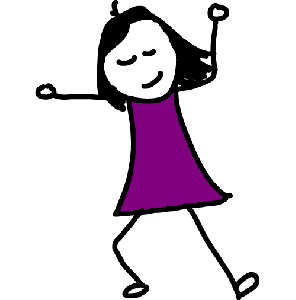 TUESDAY- Tennis-4.00- 5.30 pm @ S/G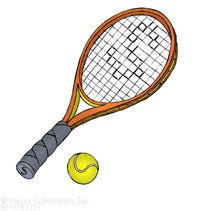 WEDNESDAY- Ukulele with Dave- 4.00 -5.30 pm @ Dave’s 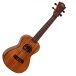 THURSDAY- Dance practice  & Darts -4.00- 5.30 pm @ Cox Country ClubFRIDAY- ‘Junior Master Chef ‘Cooking- 4.00 til finished @ C.C.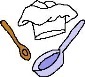 SATURDAY- ‘Littlies’-9.00 – 10.00 am @ S/G and 1st Saturday of the month- ‘Movie Night’- 6.00 pm @ C.C. ‘Junior Master Chef’ will be on Fridays at cooking and I am asking that any child coming to cooking bring 1 ingredient for our surprise recipes! 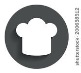 On Saturday August 8th there is an NRL game at TIO stadium between Parramatta Eels and Penrith Panthers. Anyone interested in coming along to see the game; please let me know ASAP as we will purchase reserved seating which range from $20 -$40. It will be a late night as we will be back on the midnight ferry.  Any parents interested are more than welcome to come along. 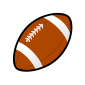                                                                                                                                                                              Our trip to the Tiwi Islands was a wonderful day enjoyed by all. There is plenty of interest for another trip in the future. Many thanks to President Peter Clee for liaising with Sealink to arrange this for us and to Cathy Rioli; who just happens to be Cyril’s Mum; our impromptu guide for looking after us! Anyone with photos from our trip, could you please pass them onto Pam at the office and Anna at the Wagaitear. The winner of the men’s watch; kindly donated by Hourglass Jewellers of Katherine; is Charli Nesbitt. Congratulations Charli and thank you to everyone who supported our raffle. 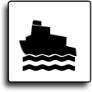 The ‘Davis Cup’ last weekend was a fantastic display of gutsy sportsmanship. A couple of our kids had their photo taken with Pat Rafter and then asked who he was?!?!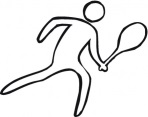  Our camp at the ‘Tumbling Waters’ Tourist Park was great and I plan on taking the kids back during the next school holidays and stay a couple of nights.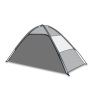  ‘WAG’- Wagait Arts Group are again having their Art Show during the last weekend of August. I am strongly urging all budding artists to enter some of their wonderful artwork to show the community what talent they have!  As the kids have shown an interest, an idea I have had is to tie-dye some calico and make some bags for us to sell as fundraisers for future activities. We can start this at the Wag’s Art Show on Saturday 29th.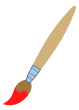 If you have any ideas for activities, I would love to hear them,Cheers Robyn